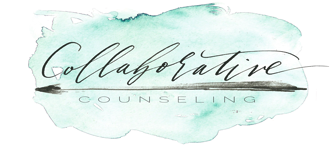                                  COLLABORATIVE COUNSELING GROUP                                                            Intake Form GENERAL INFORMATIONDate__________________________Client Name___________________________________Age______DOB___________________Marital Status:  Never ____ Married ____   Separated ____Divorced ____   Widowed ________List any children and age (s):______________________________________________________Home address__________________________________________________________________Cell Phone________________ Work Phone___________________ Home Phone____________Please circle which number you wish to be reached.E-mail_______________________________________________________________________*PLEASE NOTE THAT EMAIL CORRESPONDENCE IS NOT CONSIDERED TO BE A CONFIDENTIAL MEDIUM OF COMMUNCATION.Occupation __________________________ Spouse’s Occupation________________________Please Circle:  Full-time   Part-time   Self employed    UnemployedRacial/Ethnic Identity:  African-America _____ Asian-American _____ White ____ Hispanic ____Native-American_____   Other _____Do you attend a church?  Y   N      If yes, where? _______________________________________Referred by (if any): _____________________________________________________________COUNSELING BACKGROUNDHave you received any type of mental health services (psychotherapy, psychiatric services, etc.) in the past?     Y         N If YES, when and by whom? ______________________________________________________For what purpose and length of treatment? _________________________________________MEDICAL INFORMATIONName and phone number of current physician:________________________________________Are you currently taking any prescription medication?   Y        NPlease list _____________________________________________________________________Please circle your current health:   Poor      Unsatisfactory       Satisfactory     Good       Very goodPlease list any specific health problems you are currently experiencing: Please circle your current sleeping habits: Poor   Unsatisfactory  Satisfactory Good   Very goodPlease list any specific sleep problems you are currently experiencing:List any difficulties with your appetite or eating patterns: ______________________________________________________________________________Do you drink alcohol?    Y      N        How much a day?  ______  Week?  ________Do you currently partake in recreational drugs?     Y        N     What kind? ___________________Frequency ? ________________FAMILY MENTAL HEALTH HISTORYIn the section below identify if there is a family history of any of the following. If yes, please indicate the family member’s relationship to you in the space provided (father, grandmother, uncle, etc.)                               Please Circle   		List Family MemberAlcohol/Substance Abuse			Y / N	Anxiety					Y / NDepression					Y / NDomestic Violence				Y / NEating Disorders				Y / NObsessive Compulsive Behavior		Y / NSchizophrenia					Y / NBipolar						Y / NSuicide Attempts				Y / N	REASON (S) FOR THERAPYAre any of the following conditions a problem for you at this time? (circle all that apply)Anxiety			Self esteem			Loss of Meaning in lifeGrief				Stress				Loss of Faith in GodDepression			Substance abuse		Conflicts at workIrrational fears		Chronic fear			Religious doubtsNervousness			Guilt feelings			Sleep issuesLoneliness			Suicidal feelings		Self-mutilationAnger				Loss of Hope			Other- please listMarriage problems		Rage				______________________Sexual concerns		Relationship with parents	______________________Loss of work/job		Relationship with children	 Signature _______________________________________________ Date _________________Counselor signature_______________________________________ Date _________________